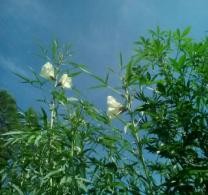 QUOTE OF THE HEMP TOWER CLEAN MACHINEQUOTE OF THE HEMP TOWER CLEAN MACHINEQUOTE OF THE HEMP TOWER CLEAN MACHINEQUOTE OF THE HEMP TOWER CLEAN MACHINEQUOTE OF THE HEMP TOWER CLEAN MACHINEQUOTE OF THE HEMP TOWER CLEAN MACHINEQUOTE OF THE HEMP TOWER CLEAN MACHINEQUOTE OF THE HEMP TOWER CLEAN MACHINE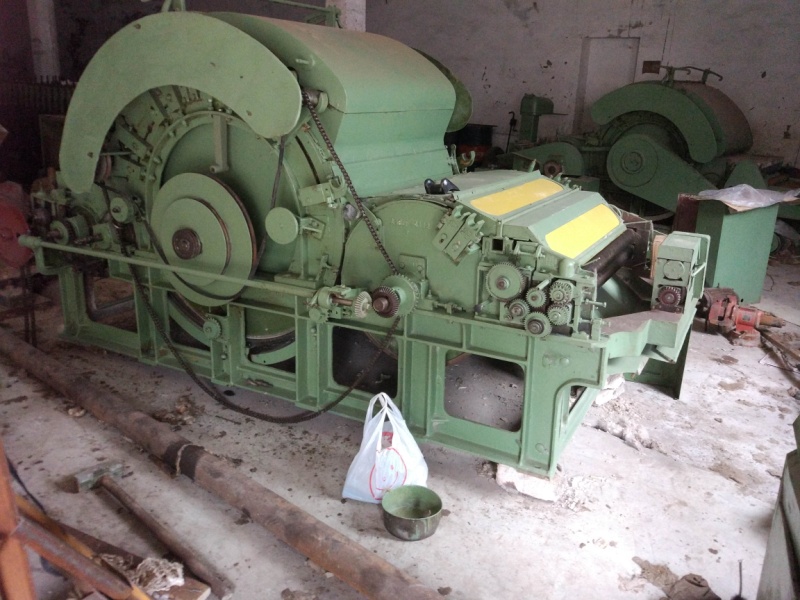 Bank	:	CHINA	CONSTRUCTION	BANK	CORP ZHANGZHOU BR.A/C:	ZHANGPU	ZHONGLONG	KENAF	SEEDS CO.,LTDA/C No. :35050166730700000014 SWIFT CODE：PCBCCNBJFJZIntermediary	Bank:	BANK	OF	AMERICA,NEW YORK(BOFAUS3N )CHINA	CONSTRUCTION	BANK	HONGKONG BR.(SWIFT :PCBCHKHH)JP	MORGAN	CHASE	BANK	N.A.NEWYORK(SWIFT:CHASUS33)Bank	:	CHINA	CONSTRUCTION	BANK	CORP ZHANGZHOU BR.A/C:	ZHANGPU	ZHONGLONG	KENAF	SEEDS CO.,LTDA/C No. :35050166730700000014 SWIFT CODE：PCBCCNBJFJZIntermediary	Bank:	BANK	OF	AMERICA,NEW YORK(BOFAUS3N )CHINA	CONSTRUCTION	BANK	HONGKONG BR.(SWIFT :PCBCHKHH)JP	MORGAN	CHASE	BANK	N.A.NEWYORK(SWIFT:CHASUS33)Bank	:	CHINA	CONSTRUCTION	BANK	CORP ZHANGZHOU BR.A/C:	ZHANGPU	ZHONGLONG	KENAF	SEEDS CO.,LTDA/C No. :35050166730700000014 SWIFT CODE：PCBCCNBJFJZIntermediary	Bank:	BANK	OF	AMERICA,NEW YORK(BOFAUS3N )CHINA	CONSTRUCTION	BANK	HONGKONG BR.(SWIFT :PCBCHKHH)JP	MORGAN	CHASE	BANK	N.A.NEWYORK(SWIFT:CHASUS33)Bank	:	CHINA	CONSTRUCTION	BANK	CORP ZHANGZHOU BR.A/C:	ZHANGPU	ZHONGLONG	KENAF	SEEDS CO.,LTDA/C No. :35050166730700000014 SWIFT CODE：PCBCCNBJFJZIntermediary	Bank:	BANK	OF	AMERICA,NEW YORK(BOFAUS3N )CHINA	CONSTRUCTION	BANK	HONGKONG BR.(SWIFT :PCBCHKHH)JP	MORGAN	CHASE	BANK	N.A.NEWYORK(SWIFT:CHASUS33)Bank	:	CHINA	CONSTRUCTION	BANK	CORP ZHANGZHOU BR.A/C:	ZHANGPU	ZHONGLONG	KENAF	SEEDS CO.,LTDA/C No. :35050166730700000014 SWIFT CODE：PCBCCNBJFJZIntermediary	Bank:	BANK	OF	AMERICA,NEW YORK(BOFAUS3N )CHINA	CONSTRUCTION	BANK	HONGKONG BR.(SWIFT :PCBCHKHH)JP	MORGAN	CHASE	BANK	N.A.NEWYORK(SWIFT:CHASUS33)Bank	:	CHINA	CONSTRUCTION	BANK	CORP ZHANGZHOU BR.A/C:	ZHANGPU	ZHONGLONG	KENAF	SEEDS CO.,LTDA/C No. :35050166730700000014 SWIFT CODE：PCBCCNBJFJZIntermediary	Bank:	BANK	OF	AMERICA,NEW YORK(BOFAUS3N )CHINA	CONSTRUCTION	BANK	HONGKONG BR.(SWIFT :PCBCHKHH)JP	MORGAN	CHASE	BANK	N.A.NEWYORK(SWIFT:CHASUS33)Bank	:	CHINA	CONSTRUCTION	BANK	CORP ZHANGZHOU BR.A/C:	ZHANGPU	ZHONGLONG	KENAF	SEEDS CO.,LTDA/C No. :35050166730700000014 SWIFT CODE：PCBCCNBJFJZIntermediary	Bank:	BANK	OF	AMERICA,NEW YORK(BOFAUS3N )CHINA	CONSTRUCTION	BANK	HONGKONG BR.(SWIFT :PCBCHKHH)JP	MORGAN	CHASE	BANK	N.A.NEWYORK(SWIFT:CHASUS33)Bank	:	CHINA	CONSTRUCTION	BANK	CORP ZHANGZHOU BR.A/C:	ZHANGPU	ZHONGLONG	KENAF	SEEDS CO.,LTDA/C No. :35050166730700000014 SWIFT CODE：PCBCCNBJFJZIntermediary	Bank:	BANK	OF	AMERICA,NEW YORK(BOFAUS3N )CHINA	CONSTRUCTION	BANK	HONGKONG BR.(SWIFT :PCBCHKHH)JP	MORGAN	CHASE	BANK	N.A.NEWYORK(SWIFT:CHASUS33)Bank	:	CHINA	CONSTRUCTION	BANK	CORP ZHANGZHOU BR.A/C:	ZHANGPU	ZHONGLONG	KENAF	SEEDS CO.,LTDA/C No. :35050166730700000014 SWIFT CODE：PCBCCNBJFJZIntermediary	Bank:	BANK	OF	AMERICA,NEW YORK(BOFAUS3N )CHINA	CONSTRUCTION	BANK	HONGKONG BR.(SWIFT :PCBCHKHH)JP	MORGAN	CHASE	BANK	N.A.NEWYORK(SWIFT:CHASUS33)Bank	:	CHINA	CONSTRUCTION	BANK	CORP ZHANGZHOU BR.A/C:	ZHANGPU	ZHONGLONG	KENAF	SEEDS CO.,LTDA/C No. :35050166730700000014 SWIFT CODE：PCBCCNBJFJZIntermediary	Bank:	BANK	OF	AMERICA,NEW YORK(BOFAUS3N )CHINA	CONSTRUCTION	BANK	HONGKONG BR.(SWIFT :PCBCHKHH)JP	MORGAN	CHASE	BANK	N.A.NEWYORK(SWIFT:CHASUS33)Name:.DescriptionDescriptionQuantityQuantityUnitpriceAmountZL-6 HEMP FIBER CARDER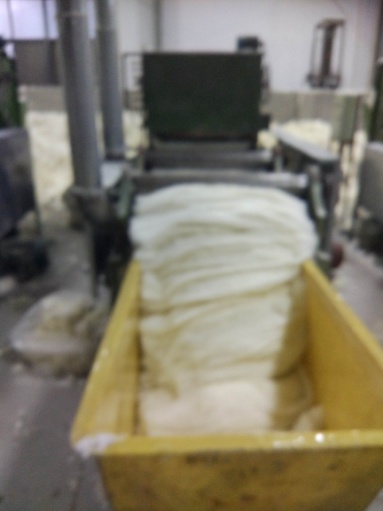 SIZE:330(Length)*160(width)*150CM(Height)Weight 5 TONSProcession speed: 200-300 kilos fiber per one hourFunction:Work as carding machine for the fiber out of ZL-5SIZE:330(Length)*160(width)*150CM(Height)Weight 5 TONSProcession speed: 200-300 kilos fiber per one hourFunction:Work as carding machine for the fiber out of ZL-5Each 1 UnitEach 1 Unit$9950$9950Totally 12000KILOWith Freight to Destination Port via Sea FreightWith Freight to Destination Port via Sea FreightWith Freight to Destination Port via Sea FreightWith Freight to Destination Port via Sea FreightWith Freight to Destination Port via Sea FreightTOTALTOTAL$9950